Лот 6 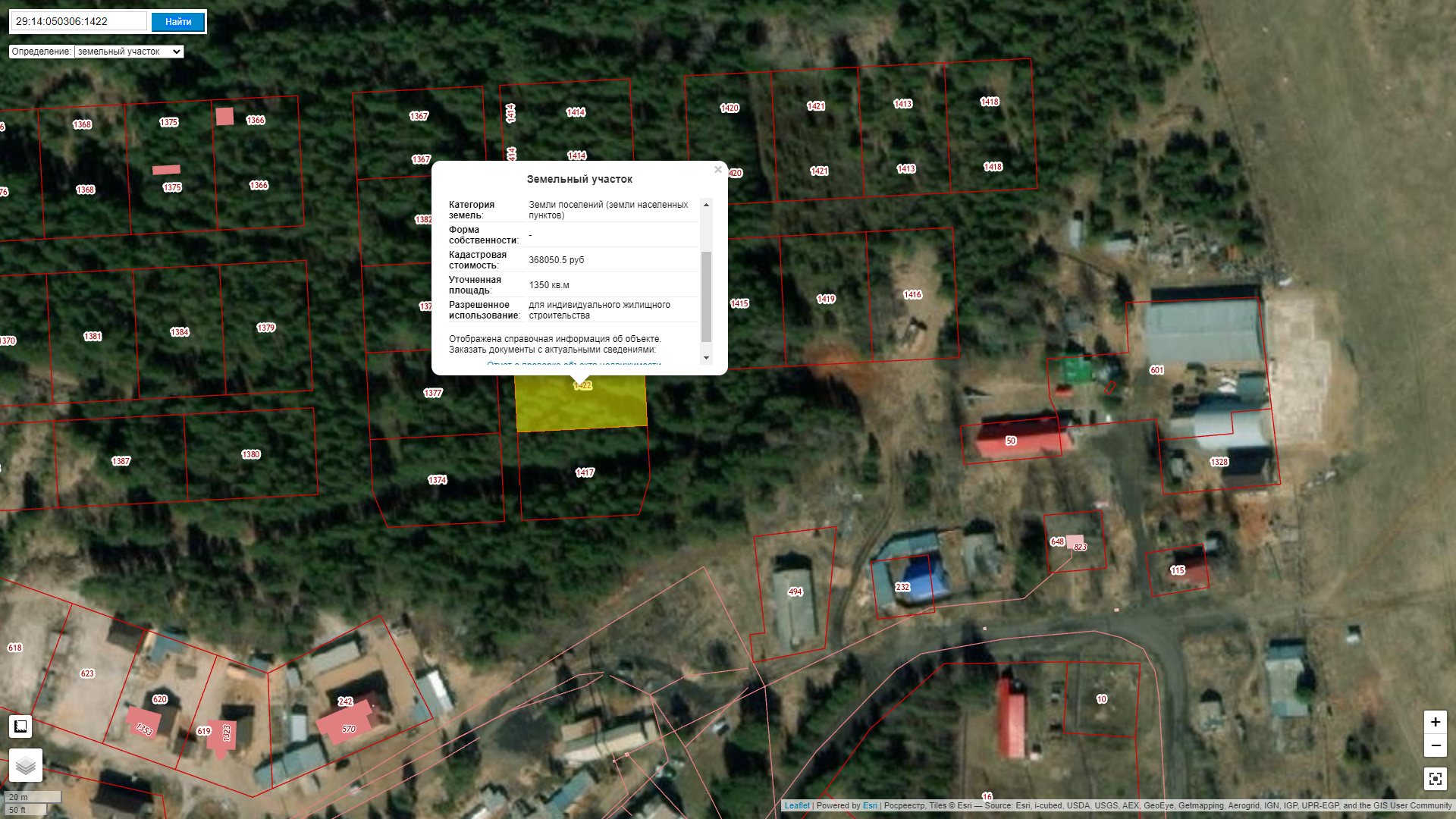 